FCTS posting and e-mail distribution March 1, 2024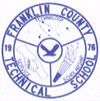 FRANKLIN COUNTY TECHNICAL SCHOOLFinance Sub-committee Meeting Wednesday March 6, 2024		 			   Location:	Franklin County Technical School									82 Industrial BlvdTime:     5:30 P.M.								Turners Falls, MA 01376FINANCE SUBCOMMITTEE MEMBERS:    Jeff Budine, Paul Doran, Bryan Camden,  Sandy Brown, Rich Kuklewicz, Jacquie Boyden AGENDAI.	Call to Order, Finance CommitteeII.	Approval of the FinCom Minutes of the February 7, 2024 meetingIII.	FY2025 Budget update review IV.	Update on Cattle Trailer for Vet ScienceV.	Update on Surplus Equipment Auction VI	Audit ScheduleVII.	Available Grant Funds ESSA, Aviation etcVIII.	Vet Budget ReviewIX.	OtherX.	Adjourn	The listing of matters are those reasonably anticipated by the Chair which may be discussed at the meeting.  Not all items listed may in fact be discussed and other items not listed may also be brought up for discussion to the extent permitted by law.cc:   	Richard J. Martin, Superintendent; Brian Spadafino, Principal; Russ Kaubris, Business Manager; Richard Kuklewicz, School Committee Chairman